АДМИНИСТРАЦИЯ КАШТАНОВСКОГО СЕЛЬСКОГО ПОСЕЛЕНИЯ БАХЧИСАРАЙСКОГО РАЙОНА РЕСПУБЛИКИ КРЫМПРОЕКТПОСТАНОВЛЕНИЕ №________2016 г.                                                                                     с.Каштаны Об утверждении Порядка организации и осуществления муниципального контроля в области торговой деятельности на территории Каштановского сельского поселения Бахчисарайского района Республики Крым На основании Федерального закона от 06.10.2003 № 131-ФЗ «Об общих принципах организации местного самоуправления в Российской Федерации, Федерального закона от 28.12.2009 № 381-ФЗ «Об основах государственного регулирования торговой деятельности в Российской Федерации», Федерального закона от 22.11.1995 № 171-ФЗ «О государственном регулировании производства и оборота этилового спирта, алкогольной и спиртосодержащей продукции и об ограничении потребления (распития) алкогольной продукции», Федерального закона от 30.12.2006 № 271-ФЗ «О розничных рынках и о внесении изменений в Трудовой кодекс Российской Федерации», Федерального закона от 26.12.2008 № 294-ФЗ «О защите прав юридических лиц и индивидуальных предпринимателей при осуществлении государственного контроля (надзора) и муниципального контроля» (далее – Федеральный закон), Закона Республики Крым от 05.05.2015 года № 92- ЗРК/2015 «Об основах государственного регулирования торговой деятельности в Республике Крым»ПОСТАНОВЛЯЮ:1.Утвердить Порядок организации и осуществления муниципального контроля в области торговой деятельности на территории Каштановского сельского поселения Бахчисарайского района Республики Крым (прилагается). 2. Разместить данное постановление на официальном сайте Администрации Каштановского сельского поселения и на информационных стендах. 3. Постановление вступает в силу со дня его официального обнародования. 4. Контроль за исполнением настоящего постановления оставляю за собой.Председатель Каштановского сельского совета-глава администрации Каштановскогосельского поселения                                                                              Супрунов Н.А.приложение к постановлению администрации Каштановского сельского поселения № ___ от _______2016 г.Порядок организации и осуществления муниципального контроля в области торговой деятельности на территории Каштановского сельского поселения Бахчисарайского района Республики Крым 1. Общие положения Настоящий Порядок организации и осуществления муниципального контроля в области торговой деятельности на территории Каштановского сельского поселения (далее – Порядок) разработан на основании Федерального закона от 06.10.2003 № 131-ФЗ «Об общих принципах организации местного самоуправления в Российской Федерации, Федерального закона от 28.12.2009 № 381-ФЗ «Об основах государственного регулирования торговой деятельности в Российской Федерации», Федерального закона от 22.11.1995 № 171-ФЗ «О государственном регулировании производства и оборота этилового спирта, алкогольной и спиртосодержащей продукции и об ограничении потребления (распития) алкогольной продукции», Федерального закона от 30.12.2006 № 271-ФЗ «О розничных рынках и о внесении изменений в Трудовой кодекс Российской Федерации», Федерального закона от 26.12.2008 № 294-ФЗ «О защите прав юридических лиц и индивидуальных предпринимателей при осуществлении государственного контроля (надзора) и муниципального контроля» (далее – Федеральный закон), Закона Республики Крым от 05.05.2015 года № 92-ЗРК/2015 «Об основах государственного регулирования торговой деятельности в Республике Крым». 1.1. Настоящий порядок определяет предмет, задачи, принципы осуществления муниципального контроля в области торговой деятельности на территории Каштановского сельского поселения Бахчисарайского района Республики Крым (далее – муниципальный контроль), полномочия органа муниципального контроля, его должностных лиц, порядок разработки ежегодных планов проведения плановых проверок, права и обязанности органа муниципального контроля, его должностных лиц при проведении плановых и внеплановых проверок, сроки проведения проверок. 1.2. Предметом муниципального контроля является соблюдение юридическим лицами и индивидуальными предпринимателями: схемы размещения нестационарных торговых объектов на территории Каштановского сельского поселения Бахчисарайского района Республики Крым, утвержденной в соответствии с требованиями Федерального закона от 28.12.2009 № 381-ФЗ «Об основах государственного регулирования торговой деятельности в Российской Федерации»; муниципальных правых актов, принятых во исполнение Федерального закона от 22.11.1995 № 171-ФЗ «О государственном регулировании производства и оборота этилового спирта, алкогольной и спиртосодержащей продукции и об ограничении потребления (распития) алкогольной продукции»; порядка организации 3 рынка, установленного Федерального закона от 30.12.2006 № 271-ФЗ «О розничных рынках и о внесении изменений в Трудовой кодекс Российской Федерации». 1.3. Основными задачами муниципального контроля являются: -профилактика правонарушений в области торговой деятельности на территории Каштановского сельского поселения Бахчисарайского района Республики Крым; -обеспечение соблюдения обязательных требований и требований, установленных муниципальными правовыми актами органов местного самоуправления Каштановского сельского поселения Бахчисарайского района Республики Крым (далее – муниципальные правовые акты). 1.4. Осуществление муниципального контроля основывается на следующих принципах: -соблюдение законодательства Российской Федерации, Республики Крым и муниципальных правовых актов; -соблюдение прав и законных интересов юридических лиц, индивидуальных предпринимателей; -открытости и доступности для юридических лиц, индивидуальных предпринимателей информации об осуществлении муниципального контроля, о правах и обязанностях органа муниципального контроля, его должностных лиц при проведении проверок; -объективности и всесторонности осуществления муниципального контроля, а также достоверности результатов проводимых проверок; -возможности обжалования действий (бездействия) должностных лиц, уполномоченных на осуществление муниципального контроля. 2. Полномочия органа муниципального контроля, его должностных лиц и организация муниципального контроля2.1. Муниципальный контроль осуществляется администрацией Каштановского сельского поселения Бахчисарайского района Республики Крым (далее – орган муниципального контроля). Перечень должностных лиц органа муниципального контроля, уполномоченных на осуществление муниципального контроля в области торговой деятельности на территории Каштановского сельского поселения Бахчисарайского района Республики Крым, утверждается решением Каштановского сельского совета (далее – должностные лица). 2.2. К полномочиям орган муниципального контроля, его должностных лиц относятся: -организация и осуществление муниципального контроля на территории Каштановского сельского поселения Бахчисарайского района Республики Крым; - разработка и принятие административных регламентов осуществления муниципального контроля; -организация и проведение мониторинга эффективности муниципального контроля;- осуществление иных полномочий, предусмотренных федеральными законами, законами и иными нормативными правовыми актами Республики Крым. 2.3. Муниципальный контроль в отношении юридических лиц и индивидуальных предпринимателей осуществляется в форме плановых и 4 внеплановых документарных и (или) выездных проверок соблюдения обязательных требований и требований, установленных муниципальными правовыми актами (далее – проверки). Мероприятия по муниципальному контролю в отношении юридических лиц и индивидуальных предпринимателей осуществляются в соответствии с Федеральным законом и настоящим Положением. 2.4. Плановые проверки юридических лиц и индивидуальных предпринимателей проводятся на основании ежегодных планов проведения плановых проверок, которые разрабатываются и утверждаются в порядке, установленном в разделе 3 настоящего Порядка. 2.5. Внеплановые проверки юридических лиц и индивидуальных предпринимателей проводятся по основаниям, указанным в части 2 статьи 10 Федерального закона, и в порядке, установленным Федеральным законом. 2.6. Выездные проверки проводятся в случае, если при документальной проверке не представляется возможным: 1) удостоверится в полноте и достоверности сведений, содержащихся в уведомлении о начале осуществления отдельных видов предпринимательской деятельности и иных, имеющихся в распоряжении органа государственного контроля (надзора), органа муниципального контроля документах юридического лица, индивидуального предпринимателя; 2) оценить соответствие деятельности юридического лица, индивидуального предпринимателя обязательным требованиям или требованиям, установленным муниципальными правовыми актами, без проведения соответствующего мероприятия по муниципальному контролю. 2.7. Проверки проводятся на основании распоряжения (приказа) руководителя, заместителя руководителя орган муниципального контроля о проведении проверки (далее – распоряжение). При проведении проверок юридических лиц, индивидуальных предпринимателей распоряжение составляется по типовой форме, утвержденной приказом Минэкономразвития РФ от 30.04.2009 № 141 «О реализации положений Федерального закона «О защите прав юридических лиц и индивидуальных предпринимателей при осуществлении государственного контроля (надзора) и муниципального контроля» (далее - приказ Минэкономразвития РФ от 30.04.2009 № 141). Проверка может проводиться только должностным лицом или должностными лицами, которые указаны в распоряжении руководителя, заместителя руководителя органа муниципального контроля. 2.8. Должностное лицо, осуществляющее проверку, имеет служебное удостоверение, обязательное для предъявления при проведении проверок. 2.9. Проверки проводятся с участием руководителя, иного должностного лица или уполномоченного представителя юридического лица, индивидуального предпринимателя, его уполномоченного представителя. Юридические лица, индивидуальные предприниматели уведомляются органом муниципального контроля о проведении плановой проверки не позднее чем в течение трех рабочих дней до начала ее проведения посредством направления копии распоряжения руководителя, заместителя руководителя органа муниципального контроля о начале проведения плановой проверки заказным почтовым отправлением с уведомлением о вручении или иным доступным способом (факсом, нарочно – должностным лицом). О проведении внеплановой выездной проверки, за исключением внеплановой выездной проверки, основания проведения которой указаны в пункте 2 части 2 статьи 10 Федерального закона, юридическое лиц, индивидуальный предприниматель уведомляется органом муниципального контроля не менее чем за двадцать четыре часа до начала ее проведения любым доступным способом. В случае проведения внеплановой выездной проверки членов саморегулируемой организации орган муниципального контроля обязан уведомить саморегулируемую организацию о проведении внеплановой выездной проверки в целях обеспечения возможности участия или присутствия ее представителя при проведении внеплановой выездной проверки. 2.10. При осуществлении проверки заверенная печатью копия распоряжения вручается должностными лицами, проводящими проверку, под роспись руководителю, иному должностному лицу или уполномоченному представителю юридического лица, индивидуальному предпринимателю, его уполномоченному представителю одновременно с предъявлением служенного удостоверения. 2.11. По результатам проверки должностными лицами органа муниципального контроля, проводящими проверку, составляется акт по типовой форме, утвержденной приказом Минэкономразвития РФ от 30.04.2009 № 141. К акту проверки прилагаются документы, материалы, содержащие информацию, подтверждающую или опровергающую наличие нарушений обязательных требований и (или) требований, установленных муниципальными правовыми актами. Акт проверки составляется непосредственно после ее завершения в двух экземплярах, один из которых с копиями приложений вручается руководителю, иному должностному лицу или уполномоченному представителю юридического лица, индивидуальному предпринимателю, его уполномоченному представителю под расписку об ознакомлении либо об отказе в ознакомлении с актом проверки. 2.12. В случае отсутствия руководителя, иного должностного лица или уполномоченного представителя юридического лица, индивидуального предпринимателя, его уполномоченного представителя, а также в случае отказа проверяемого лица дать расписку об ознакомлении либо об отказе в ознакомлении с актом проверки акт направляется заказным почтовым отправлением с уведомлением о вручении, которое приобщается к экземпляру акта проверки, хранящемуся в деле органа муниципального контроля. В случае выявления при проведении проверки нарушений юридическим лицом, индивидуальным предпринимателем обязательных требований или требований, установленных муниципальными правовыми актами, должностные лица органа муниципального контроля, проводившие проверку, обязаны: -выдать предписание юридическому лицу, индивидуальному предпринимателю об устранении выявленных нарушений с указанием сроков их устранения и (или) о проведении мероприятий по предотвращению причинения вреда жизни, здоровью людей, вреда животным, растениям, окружающей среде, 6 объектам культурного наследия (памятникам истории и культуры) народов Российской Федерации, безопасности государства, имуществу физических и юридических лиц, государственному или муниципальному имуществу, предупреждению возникновения чрезвычайных ситуаций природного и техногенного характера, а также других мероприятий, предусмотренных федеральными законами; -составить протокол об административном правонарушении в соответствии с законодательством и (или) передать материалы о выявленных нарушениях в орган, должностные лица которого уполномочены в соответствии с Кодексом Российской Федерации об административных правонарушениях составлять протоколы об административных правонарушениях в области торговой деятельности (в случае выявлениях фактов нарушений обязательных требований и (или) требований, установленных муниципальными правовыми актами, содержащих признаки административного правонарушения), либо в правоохранительные органы (в случае выявления фактов нарушений обязательных требований и (или) требований, установленных муниципальными правовыми актами, содержащих признаки состава преступления) в срок установленный, действующим законодательством; принять меры по контролю за устранением выявленных нарушений, их предупреждению, предотвращению возможного причинения вреда жизни, здоровью граждан, вреда животным, растениям, окружающей среде, объектам культурного наследия (памятникам истории и культуры) народов Российской Федерации, обеспечению безопасности государства, предупреждению возникновения чрезвычайных ситуаций природного и техногенного характера, а также меры по привлечению лиц, допустивших выявленные нарушения, к ответственности. 2.13. Результаты проверки, содержащие информацию, составляющую государственную, коммерческую, служебную, иную тайну, оформляются с соблюдением требований, предусмотренных законодательством Российской Федерации.3. Порядок разработки ежегодных планов проведения плановых проверок3.1. При разработке ежегодных планов проведения плановых проверок юридических лиц и индивидуальных предпринимателей (далее – ежегодный план) органам муниципального контроля предусматриваются: 1) включение плановых проверок юридических лиц и индивидуальных предпринимателей в проект ежегодного плана по основаниям, установленным частью 8 статьи 9 Федерального закона; 2) составление проекта ежегодного плана по типовой форме, предусмотренной приложением к Правилам подготовки органами государственного контроля (надзора) и органами муниципального контроля ежегодных планов, утвержденных постановлением Правительства Российской Федерации от 30.06.2010 № 489 (далее – Правила); 3) направление ежегодного плана до 1 сентября года, предшествующего году проведения плановых проверок, для рассмотрения в прокуратуру Бахчисарайского района; 4) доработка проекта ежегодного плана с учетом предложений прокуратуры Бахчисарайского района, поступивших по результатам рассмотрения указанного 7 проекта в соответствии с частью 6.1 статьи 9 Федерального закона, и его утверждение руководителем органа муниципального контроля; 5) направление утвержденного ежегодного плана в прокуратуру Бахчисарайского района в срок до 1 ноября года, предшествующего году проведения плановых проверок. 3.2. В ежегодных планах указываются сведения, предусмотренные частью 4 статьи 9 Федерального закона. 3.3. В срок до 31 декабря года, предшествующего году проведения плановых проверок, утвержденный руководителем органа муниципального контроля ежегодные планы проведения плановых проверок размещаются на официальном сайте администрации Каштановского сельского поселения Бахчисарайского района Республики Крым в информационно-телекоммуникационной сети «Интернет», за исключением информации, свободное распространение которой запрещено или ограничено в соответствии с законодательством Российской Федерации. 3.4. Изменения в ежегодный план вносятся в порядке, установленном Правилами. Сведения о внесенных в ежегодный план изменениях направляются в 10-дневный срок со дня их внесения в прокуратуру Бахчисарайского района Республики Крым на бумажном носителе (с приложением копии в электронном виде) заказным почтовым отправлением с уведомлением о вручении либо в форме электронного документа, подписанного электронной подписью, а также размещаются на официальном сайте Администрации Каштановского сельского поселения Бахчисарайского района Республики Крым в информационно- телекоммуникационной сети «Интернет». 4. Сроки проведения проверок4.1. Плановые проверки в отношении юридических лиц и индивидуальных предпринимателей проводятся по истечении трех лет со дня наступления оснований, указанных в части 8 статьи 9 Федерального закона. 4.2. Срок проведения каждой из проверок, предусмотренных статьями 11 и 12 Федерального закона, не может превышать двадцать рабочих дней. В отношении одного субъекта малого предпринимательства общий срок проведения плановых выездных проверок не может превышать пятьдесят часов для малого предприятия и пятнадцать часов для микропредприятия в год. 4.3. В исключительных случаях, связанных с необходимостью проведения сложных и (или) длительных исследований, испытаний, специальных экспертиз и расследований на основании мотивированных предложений должностных лиц органа муниципального контроля, проводящих выездную плановую проверку, срок проведения выездной плановой проверки может быть продлен руководителем такого органа, но не более чем на двадцать рабочих дней, в отношении малых предприятий, микропредприятий не более чем на пятнадцать часов. 4.4. Срок проведения каждой из предусмотренных статьями 11 и 12 Федерального закона проверок в отношении юридического лица, которое осуществляет свою деятельность на территориях нескольких субъектов Российской Федерации, устанавливается отдельно по каждому филиалу, представительству,  обособленному структурному подразделению юридического лица, при этом общий срок проведения проверки не может превышать шестьдесят рабочих дней. 5. Права и обязанности органа муниципального контроля, его должностных лиц, а также лиц, в отношении которых осуществляется муниципальный контроль 5.1. Права органа муниципального контроля: 5.1.1. Привлекать экспертов, экспертные организации к проведению мероприятий по контролю в соответствии с частью 2 статьи 7 Федерального закона и требованиями части 6 статьи 12 Федерального закона. 5.1.2. Направлять в адрес юридического лица, индивидуального предпринимателя мотивированные запросы с требованием представить иные необходимые для рассмотрения в ходе проведения документарной проверки документы в случаях, предусмотренных частью 4 статьи 11 Федерального закона. 5.1.3. иные права, предусмотренные Федеральным законом. 5.2. Обязанности органа муниципального контроля: 5.2.1. В срок до 1 сентября года, предшествующего году проведения плановых проверок, направлять проект ежегодных планов в прокуратуру Бахчисарайского района Республики Крым; 5.2.2. Рассматривать предложения прокуратуры Бахчисарайского района Республики Крым и по итогам их рассмотрения направлять в прокуратуру Бахчисарайского района Республики Крым в срок до 1 ноября года, предшествующему году проведения плановых проверок, утвержденные ежегодные планы. 5.2.3. Уведомлять о проведении плановых и внеплановых проверок юридическое лицо, индивидуального предпринимателя в сроки, установленные Федеральным законом и настоящим Положением. 5.2.4. В случае проведения плановой и (или) внеплановой выездной проверки членов саморегулируемой организации орган муниципального контроля обязаны уведомить саморегулируемую организацию в целях обеспечения возможности участия или присутствия ее представителя при проведении плановой проверки. 5.2.5. В день подписания распоряжения руководителя, заместителя руководителя органа муниципального контроля о проведении внеплановой выездной проверки юридического лица, индивидуального предпринимателя в целях согласования ее проведения орган муниципального контроля представляют либо направляют заказным почтовым отправлением с уведомлением о вручении или в форме электронного документа, подписанного усиленной квалифицированной электронной подписью, в орган прокуратуры по месту осуществления деятельности юридического лица, индивидуального предпринимателя заявление о согласовании проведения внеплановой выездной проверки. 5.2.6. Направлять информацию юридическому лицу, индивидуальному предпринимателю с требованием представить в течение десяти рабочих дней необходимые пояснения в письменной форме в случае, если в ходе документарной проверки выявлены ошибки и (или) противоречия в представленных юридическим лицом, индивидуальным предпринимателем, документах либо несоответствие сведений, содержащихся в этих документах, сведениям, содержащимся в  имеющихся у органа муниципального контроля документах и (или) полученными в ходе осуществления муниципального контроля. 5.2.7. Принимать меры по недопущению причинения вреда или прекращению его причинения в соответствии с частью 2 статьи 17 Федерального закона. 5.2.8. Осуществлять контроль за исполнением должностными лицами служебных обязанностей, вести учет случаев ненадлежащего исполнения должностными лицами служебных обязанностей, проводить соответствующие служебные проверки и принимать в соответствии с законодательством Российской Федерации меры в отношении таких должностных лиц. 5.2.9. Сообщать в письменной форме юридическому лицу, индивидуальному предпринимателю, права и (или) законные интересы которых нарушены, о мерах, принятых в отношении виновных в нарушении законодательства Российской Федерации должностных лиц, в течение десяти дней со дня принятия таких мер. 5.2.10. Ежегодно в порядке, установленном постановлением Правительства РФ от 05.04.2010 № 215 «Об утверждении Правил подготовки докладов об осуществлении государственного контроля (надзора), муниципального контроля в соответствующих сферах деятельности и об эффективности такого контроля (надзора)», осуществляют подготовку докладов об осуществлении муниципального контроля, об эффективности такого контроля и представляют указанные доклады в уполномоченный Правительством Российской Федерации федеральный орган исполнительной власти, осуществляющий подготовку ежегодного сводного доклада о состоянии муниципального контроля, в том числе в электронной форме, и его представление в Правительство Российской Федерации. 5.2.11. Иные обязанности, предусмотренные Федеральным законом. 5.3. Должностные лица органа муниципального контроля имеют право: 5.3.1. Проверять соблюдение юридическими лицами и индивидуальными предпринимателями (или) требований и требований, установленных муниципальными правовыми актами органов местного самоуправления Каштановского сельского поселения, и требовать представление к проверке документов, связанных с целями, задачами и предметом проверки. 5.3.2. По предъявлении служебного удостоверения и копии распоряжения руководителя, заместителя руководителя органа муниципального контроля о назначении проверки посещать места осуществления проверяемым лицом торговой деятельности и проводить обследования используемых зданий, сооружений, технических средств и оборудования, а также проводить необходимые исследования, испытания, экспертизы и другие мероприятии по муниципальному контролю. 5.3.3. Запрашивать и получать на основании мотивированных письменных запросов от органов государственной власти, органов местного самоуправления, правоохранительных органов, юридических лиц, индивидуальных предпринимателей информацию и документы, необходимые для проверки соблюдения (или) требований и требований, установленных муниципальными правовыми актами. 5.3.4. Обращать в правоохранительные, контрольные и надзорные органы за оказанием содействия в предотвращении и (или) пресечении действий,  препятствующих осуществлению муниципального контроля, а также в установлении лиц, виновных в нарушении обязательных требований и (или) требований, установленных муниципальными нормативными правовыми актами. 5.3.5. Направлять в уполномоченные органы материалы, связанные с нарушением обязательных требований и (или) требований, установленных муниципальными нормативными правовыми актами, для решения вопросов о привлечении виновных лиц к административной ответственности, о возбуждении уголовных дел по признакам наличия состава преступления. 5.3.6. Обжаловать действия (бездействия) юридических лиц, индивидуальных предпринимателей, повлекшие за собой нарушение прав должностных лиц, а также препятствующие выполнению ими должностных обязанностей. 5.3.7. Выдавать юридическим лицам и индивидуальным предпринимателям предписания об устранении выявленных нарушений обязательных требований и (или) требований, установленных муниципальными нормативными правовыми актами. 5.4. Обязанности должностных лиц при проведении проверок юридических лиц и индивидуальных предпринимателей определены статьей 18 Федерального закона. 5.5. Должностные лица органа муниципального контроля несут персональную ответственность: -за совершение неправомерных действий (бездействия), связанных с выполнением должностных обязанностей; -за разглашение сведений, полученных в процессе проверки, составляющих коммерческую и иную охраняемую законом тайну. 5.6. Права юридических лиц и индивидуальных предпринимателей определены статьей 21 Федерального закона. 5.7. Воспрепятствование деятельности должностных лиц при исполнении ими обязанностей по осуществлению муниципального контроля влечет за собой привлечение к ответственности в соответствии с действующим законодательством.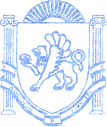 